Publicado en Donostia-San Sebastián el 22/09/2016 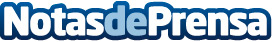 El Colegio Oficial de Farmacéuticos de Gipuzkoa celebra este sábado en San Sebastián su festividad anualDaniel Zulaika recibirá la Distinción Oficial del Colegio y la farmacéutica Ángela Loidi, de 100 años, recibirá un reconocimiento profesional especialDatos de contacto:Gabinete de Comunicación943223750Nota de prensa publicada en: https://www.notasdeprensa.es/el-colegio-oficial-de-farmaceuticos-de Categorias: Industria Farmacéutica País Vasco Entretenimiento Eventos Nombramientos http://www.notasdeprensa.es